22.03.Асинхронний урок образотворчого мистецтва 6 класРозділ .  Побутовий жанрТема. Домашній інтер’єрДомашній інтер'єр зазвичай більш затишний — він відображає життя людей, їхні захоплення, смаки. Деталі інтер'єру — меблі, світильники, килими, також характеризують культуру певного історичного часу.• Що розповідають домашні інтер'єри про людину, її побут, інтереси? Чим зайняті персонажі картин? Створіть міні-розповідь про один із художніх творів побутового жанру, який вас зацікавив.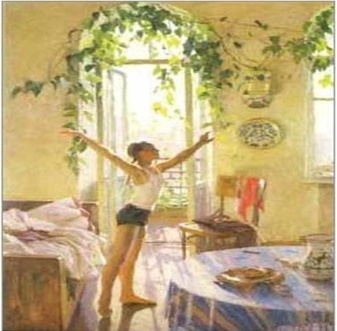 Тетяна Яблонська. Ранок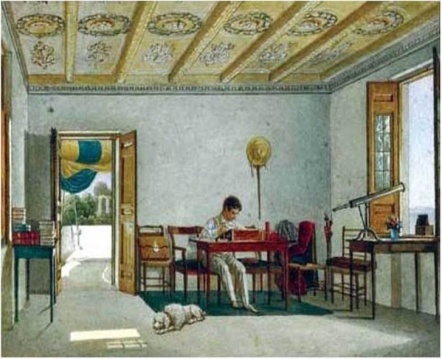 Олександр Брюллов. Граф Перовський в Соренто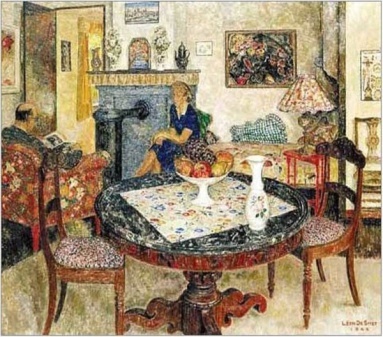 Леонде Смет. Інтер'єрУ кутовому інтер'єрі художники зображають кут, утворений двома стінами приміщення.• Роздивіться кутовий інтер'єр і схему його побудови в перспективі. Запропонуйте власну назву картини. Порівняйте її з картиною С. Жуковського на наступній сторінці.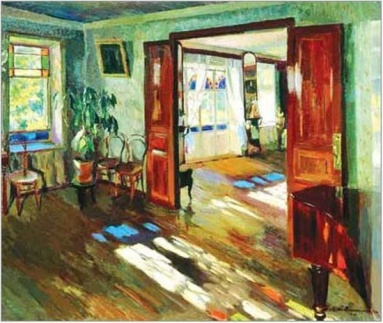 Сергій Виноградов. У будинкуСхема побудови кутового інтер’єру в перспективі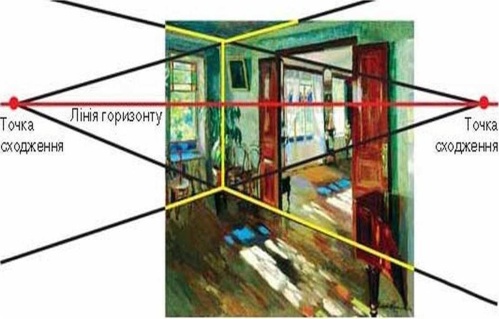 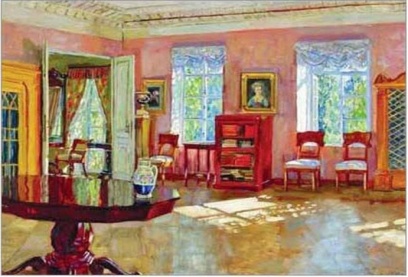 Станіслав Жуковський. Інтер'єр бібліотеки поміщицького домуЦе цікаво. Розпис саркофага «Майстерня художника»Під час розкопок на одній із площ у м. Керчі було відкрито рідкісний саркофаг. Усередині він розписаний сюжетними композиціями з життя художника, серед яких зображення митця в інтер'єрі та мольберта з підрамником. Три портрети висять на стіні, два з них уже вставлені у круглі рами.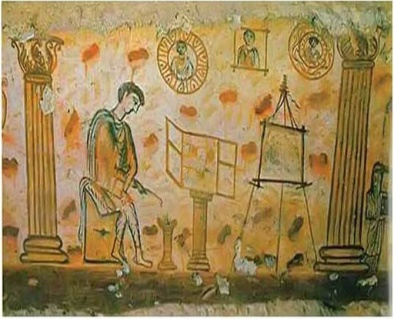 • Зверніть увагу, яку кутовому інтер'єрі звичайної кухні художниці вдалося зобразити безліч побутових речей. Які деталі картини свідчать про заняття господині, відсутньої тієї миті?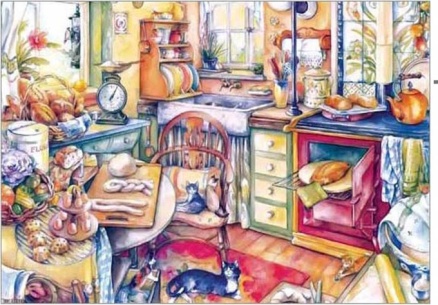 Кім Якобс. На кухні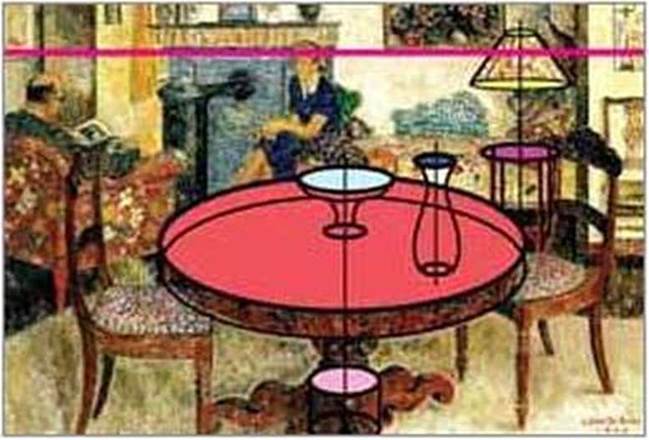 Лінія горизонту• Роздивіться, як виглядають круглі предмети в перспективі: круг перетворюється на овал.Практичне завданняНамалюйте кутовий інтер'єр своєї кімнати або кухні (акварель).Поради• Намітьте кут кімнати та стіни. Намалюйте в перспективі вікно, двері, меблі, світильники, килими тощо. Зобразіть речі, що прикрашають інтер'єр і створюють затишок в оселі.Послідовність побудови кутового інтер’єру в перспективі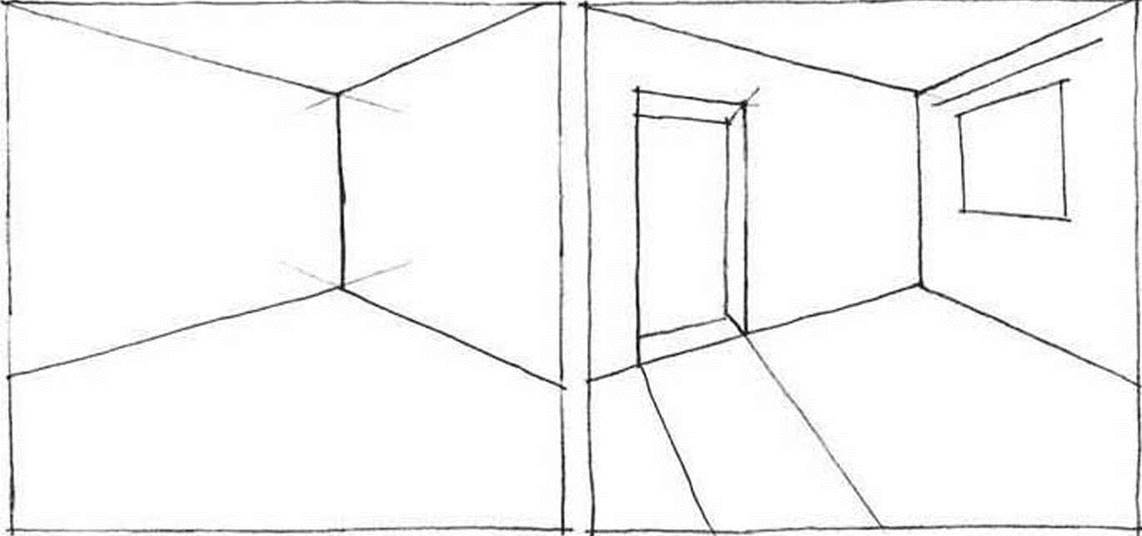 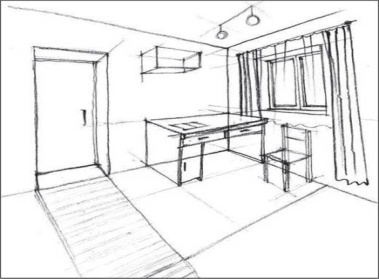 Домашнє завдання - відповісти на запитання та виконати завдання.1. У чому полягає відмінність між фронтальним інтер’єром і кутовим?2. Чи є, на вашу думку, відмінності в оформленні інтер’єрів житлових і громадських споруд? Обґрунтуйте відповідь.Самостійна робота для допитливих1. Знайдіть в етнографічній літературі зображення інтер’єрів української хати.2. Поміркуйте, як доцільно змінити інтер’єр вашого класу. Обґрунтуйте свої пропозиції.